(Style: Main Title) Title xxxxxxxxxxxxxxxxxxxx xxxxxxxxxx xxxxxxxx xxxxxx xxxxx(Style: Authors) Name Surname1, Name Surname2, Name Surname3 and Name Surname41Affiliation, City, State, e-mail (Style affiliation)2Affiliation, City, State, e-mail3Affiliation, City, State, e-mail4Affiliation, City, State, e-mailAbstract (Style: abstract)(Style: text) Text xxxx.First page: Main title, authors, affiliations, abstract, keywords 4-page manuscript (A5 size) xxxxx xxxx xxxxxxxx xxxxx xx xx xxxxxxxxxxxxxxxxxxxxxxxxxxxxxxxxxxxxxxxxxxxxxxxxxxxxxxxxxxxxxxxxxxxxxxxxxxxxxxxxxxxxxxxxxxxxxxxxxxxxxxxx.Xxxxxxxxxxxxxxxxxxxxxxxxxxxxxxxxxxxxxxxxxxxxxxxxxxxxxxxxxxxxxxxxxxxxxxxxxxxxxxxxxxxxxxxxxxxxxxxxxxxxxxxxxxxxxxxxxxxxxxxxxxxxxxxxxxxxxxxxxxxxxxxxxxxxxxxxxxxxxxxxxxxxxxxxxxxxxxxxxxxxxxxxxxxxxxxxxxxxxxxxxxxxxxxxxxxxxxxxxxxxxxxxxxxxxxxxxxxxxxxxxxxxxxxxxxxxxxxxxxxxxxxxxxxxxxxxxxxxxxxxxxxxxxxxxxxxxxxx.Abstract: 10-line textKeywords (Style: Abstract) Keyword1, keyword2, keyword3 (Style: text)Introduction (Style: Title 1)Text xxx. (Style: text) 4-page manuscript (A5 size). Xxxxxxxxxxxxxxxxxxxxxxxxxxxxxxxxxxxxxxxxxxxxxxxxxxxxxxxxxxxxxxxxxxxxxxxxxxxxxxxxxxxxxxxxxxxxxxxxxxxxxxxxxxxxxxxxxxxxxxxxxxxxxxxxxxxxxxxxxxxxxxxxxxxxxxxxxxxxxxxxxxxxxxxx.Xxxxxxxxxxxxxxxxxxxxxxxxxxxxxxxxxxxxxxxxxxxxxxxxxxxxxxxxxxxxxxxxxxxxxxxxxxxxxxxxxxxxxxxxxxxxxxxxxxxxxxxxxxxxxxxxxxxxxxxxxxxxxxxxxxxxxxxxxxxxxxxxxxxxxxxxxxxxxxxxxxxxxxxxxxxxxxxxxxxxxxxxxxxxxxxxxxxxxxxxxxxxxxxxxxxxxxxxxxxxxxxxxxxxxxxxxxxxxxxxxxxxxxxxxxxxxxxxxxxxxxxxxxxxxxxxxxxxxxxxxxxxxxxxxxxxxxxxxxxxxxxxxxxxxxxxxxxxxxxxxxxxxxxxxxxxxxxx.xxxxxxxxxxxxxxxxxxxxxxxxxxxxxxxxxxxxxxxxxxxxxxxxxxxxxxxxxxxxxxxxxxxxxxxxxxxxxxxxxxxxxxxxxxxxxxxxxxxxxxxxxxxxxxxxxxxxxxxxx.Research project/Experimental project/Objectives (Style: title 1)4-page manuscript (A5 size) Xxxxxxxxxxxxx xxxxxx xxxx xxxxxx xxxxxxxxxxxxxxxxxxxxxxxxxxxxxxxxxxxx. xxxxxxxxxxxxxxxxxxxxxxxxxxxxxxxxxxxxxxxxxxxxxxxxxxxxxxxxxxxxxxxxxxxxxxxxxxxxxxxxxxxxxxxxxxxxxxxxxxxxxxxxxxxxxxxxxxxxxxxxxxxxxxxxxxxxxxxxxxxxxxxxxxxxxxxx.4-page manuscript (A5 size) Xxxxxxxxx xxxxxxx xxxxxxxx xxxxxxxxxxxxxxxxxxxxxxxxxxxxxxxxxxxxxxxxxxxxxxxxxxxxxxxxxxxxxxxxxxxxxxxxxxxxxxxxxxxxxxxxxxxxxxxxxxxxxxxxxxxxxxxxxxxxxxxxxxxxxxxxxxxxxxxxxxxxxxxxxxxxxxxxxxxxxxxxxxxxxxxxxx (Table 1). (Style: TextBeforeTablesFigures)Table 1. Xxxxxxxxxxxxxxxxxxxxxxxxxx (Style: CaptionFigureTable)Xxxxxxxxxxxxxxxxxxxxxxxxxxxxxxxxxxxxxxxxxxxxxxxxxxxxxxxxxxxxxxxxxxxxxxxxxxxxxxxxxxxxxxxxxxxxxxxxxxxx.Xxxxxxxxxxxxxxxxxxxxxxxxxxxxxxxxxxxxxxxxxxxxxxxxxxxxxxxxxxxxxxxxxxxxxxxxxxxxxxxxxxxxxxxxxxxxxxxxxxxxxxxxxxxxxxxxxxxxxxxxxxx (Figure 1). (Style: TextBeforeTablesFigures)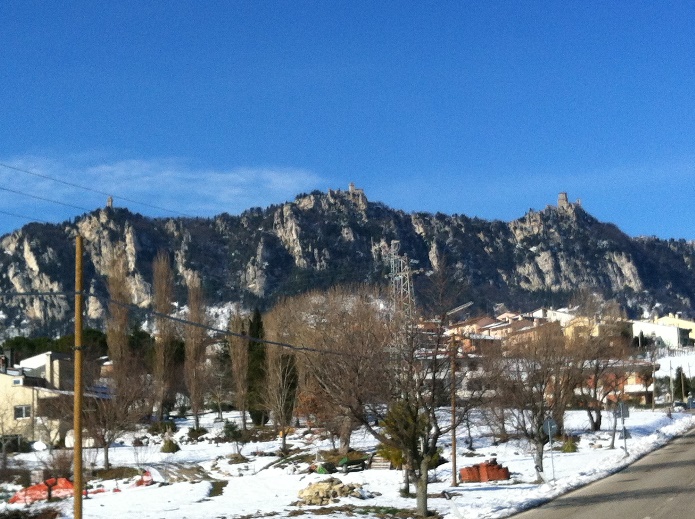 Figure 1. Xxxxxxxxxxxxx (Style: CaptionFigureTable)4-page manuscript (A5 size) Xxxxx xxxxxxx xxxxxxx xxxxxx xxx xxxxxxxxxxxxxxxxxxxxxxxxxxxxxxxxxxxx. Xxxxxxxx xxxxxxxxxxxxxxxx xxxxxxxxxxxxxxxxxxxxxxx xxxxxxxxxxxxxxxxxxxxxxxxxxxxxxxxxxxxxxxx xxxxxxxx xxxxxxxxxxxxxxx.Findings/Preliminary results/Expected outcomes (Style: title 1)4-page manuscript (A5 size) xxxxxxxx xxxxxxxxx xxxxx xxxxx xxxxxxxxxxxxxxxxxxxxxxxxxxxxxxxxxxxxxxxxxxxxxxxxxxx:Xxxxxxxxxxxxxxxxxxxxxxxxxxxxxxxxxxxxxxxxxxxxxxxxxxxxxxxxxxxxxxxxxxxxxxxxxxxxx;Xxxxxx;Xxxxxxxxxxxxxxxxxxxxxx;Xxxxxxxxxxxxxxxxxxxxxxxxxxxxxxxxxxxxxxxxxxxxxxxxxxxxxxxxxxxxxxxxxxxxxx.References (Style: References)Author, Author, Author and Author. Title title title.  Journal, volume, pages, year. (Style ReferenceList)Author, Author, Author and Author. Title title title.  Conference, venue, date, years.Author, Author, Author and Author. Title title title.  Book editor, date, years.Xxxxxxxxxxxxxxxxxxxxxxxxxxxxxxxxxxxxxxxxxxxxxxxxxxxxxxxxxxxxxxxxxxxxxxxxxxxxxxxxxxxxxxxxxxxxxxxxxxxxxxxxxxxxxxxxxxxxxxxxxxxxxxxxxxxxxxxxxxxxxxxxxxxxxxxxxxxxxxxxxxxxxxxxxxxxxxxxxxxxxxxxxxxxxxxxxxxxxxxxxxxxxxxxxxxxxxxxxxxxx, year.Xxxxx, Xxxx, xxxxxxxxxxxxxxxxxxxxxxxxxxxxxxxxxxxxxxxxxxxxxxxxxxxxxxxxxxxxxxxxxxxxxxx.Xxxx, xxx, xxx, xxx, xxxxxxxxxxxxx, xxxxxxxxxxx. Xxxxxxx xxxxxxxxxx, year.MaterialsTestTemperature [°C]Repetitions [no.]AC8xxxxxxAC12xxxxxxAC20xxxxxx